Hearing Clinic Clients’ Feedback on their Experiences and OutcomesBarriers and enablers to hearing meaningful client feedback - observations from LawWorks’ outcomes monitoring journeyMilla Gregor and James SandbachContentsIntroductionBackground Development and timelineMethodLearning from the processEarly findings and next stepsAppendicesi) Telephone questionnaireii) Informed consent and contact information formiii) Shared expectations document1. IntroductionQuestions and debates around the impact of legal support, and how impact can be best measured, have now become part of the normative discourse within legal services research. The significant and varied literature from attempting to capture randomised outcomes, to studies looking at outcomes quality, have all presented challenges for practice and evaluation. A key theme that has emerged in recent studies is the importance of capturing the client voice and experience. This is especially challenging in the context of pro bono clinics, given longstanding issues surrounding the quality and consistency of data collection and systems in the pro bono sector.   Since 2016 LawWorks has been developing a client feedback process in collaboration with clinics that are members of its network. Although the project is currently at the data collection stage, this paper shares some early findings and learning so far on the barriers and enablers to hearing meaningful client feedback.The project is part of a wider investment in monitoring and in finding new ways to bring the voice of clinic clients into service development and policy frameworks. To date, the project has provided some useful data and will hopefully lay the groundwork for a more co-productive approach. In addressing barriers and enablers to gathering information and hearing the client voice across a network, this paper focuses on the particular context of legal advice clinics in the LawWorks network. The work undertaken has included a review of how similar networks and organisations manage the challenge of gathering information across a diverse network, especially where incentives for participation and shared data management tools may be lacking.This paper tells the story of the LawWorks initiative and shares the project’s experience to date, including the framework and questionnaire development, informed consent and sampling. We set out what we've learned, what has helped or been a challenge along the way, and some questions for the next steps. We review the potential for this approach to provide nationally representative data on the impact of pro bono legal advice clinics for clients in England and Wales, and share some preliminary findings on an early subset of participants on the drivers and barriers for the resolution of clinic clients’ problems, their legal capability and wellbeing. The paper is based on research, consultation and experience from the project over the past couple of years, includinga review of LawWorks’ own monitoring practicea consultation on existing practice across the clinic networkconsultations with a clinic coordinators’ advisory group and expert advisersa review of other similarly structured networks’ practicea feedback questionnaire pilotsome early data from the national client feedback questionnaire roll-out2. BackgroundLawWorks is the Solicitors Pro Bono Group, a charity working in England and Wales to connect volunteer lawyers with people in need of legal advice who are not eligible for legal aid and cannot afford to pay, and with the not-for-profit organisations that support them. LawWorks develops and supports a number of pro bono programmes, including:  the LawWorks Clinic Network provides free initial advice to individuals, predominantly in the area of social welfare law
    the Not-For-Profits Programme connects small not-for-profit organisations in need of legal support with the skills and expertise of volunteer lawyers, strengthening the capacity of those organisations to deliver their services
    the Secondary Specialisation project is a pilot programme which trains and supports lawyers to provide in-depth advice and representation in under resourced areas of social welfare law. 
    Legal and skills training to give volunteers confidence to advise at clinics.Under the Clinics Programme, LawWorks supports a growing network of over 225 independent pro bono clinics where volunteer legal professionals give free legal advice to members of the public. 40% of clinics in the network are law school based clinics and, collectively, they dealt with over 18,000 enquiries last year. The majority are located in England, with roughly half in London and the South East, and around 35 clinics in Wales. LawWorks works with stakeholders to develop new clinics across England and Wales in areas of unmet legal need, giving advice on set-up process and practicalities, and enabling contacts with existing peer organisations. They also provide services to clinics that are up and running, including provision of an online presence, regular roundtable events, a training programme and access to resources that support the advice-giving process such as factsheets, toolkits and up-to-date legal information.Over the past couple of years, LawWorks has been investing in its impact monitoring and in finding new ways to bring the voice of clinic clients into service development and delivery. The aim has been to ensure that the information and feedback is useful, practical to collect, and enables clinics in the LawWorks network to hear back from clients about the outcomes and process of accessing pro bono information and advice. It will also inform LawWorks’ wider work on access to justice, regulatory and legal policy issues affecting clinics and pro bono.  Alongside this outcomes work, LawWorks has been developing its activity monitoring process and ask from clinic coordinators, finding ways to reduce the frequency and volume of data requested. The general approach decided on by LawWorks is to reduce the regular annual data collection load to the bare minimum, to improve the data return rate. In addition, periodic service 'snapshots' will be used to collect more detailed information, for instance about volunteers or full client demographics; this approach appears to be finding favour elsewhere. This new approach to working with Clinics on their data reporting was rolled out in April 2018. For background on LawWorks approach to data collection, and associated documents, please visit www. lawworks.org.uk/impact.3. Development and timeline The development of the client feedback process started with a thorough review of existing practice within LawWorks and the Clinics network, as well as approaches in other similarly structured networks, and through a consultation with a specially convened advisory group of clinic coordinators. The development phase was as follows: Project documents can be accessed at www.lawworks.org.uk/impact. The questionnaire, informed consent form and shared expectations document can be found in the Appendix.With an outcomes framework and tools in place, LawWorks was ready to carry out a pilot with four clinics who were part of the advisory group. This pilot ran in late 2016. An external research agency was commissioned to carry out the calls. The information collection process was as follows:LawWorks took the approach of collecting data from clients directly as many clinics do not hold electronic records and there is no central store of data for the network as a whole. In addition, clinics are often volunteer-run with limited resources and time, so it felt inappropriate to ask volunteer coordinators or solicitors to collect additional data.Following the pilot, LawWorks reviewed the process by looking at the data itself, the project documentation and interviewing all concerned. These findings were summarised in a short report and discussed at a second Advisory Group meeting in January 2017, before being used to guide the rollout. Key learning and recommendations included:ParticipationApproximately half of all clients completed forms, and of those who completed forms, approximately one third took part in a feedback call.Therefore to obtain a sample of (for example) 100, it is necessary to approach clinics with a combined expected client group of at least 600 over the information collection period.TimingOctober/November is the preferred time to collect contact forms from clients as it allows university clinics to take part.The main survey could be administered every one or two years - administering it every two years could free up resource to do follow up or more qualitative work on questions suggested by the main survey, or pertinent to immediate policy concerns, in the intervening years.Calling some clients back again over a longer period of time, with their consent, is recommended as possible in order to gather longitudinal data.Managing informationScanning to Intralinks can be time-consuming for coordinators but is the preferred method overall. Options to send forms by secure post can be offered on a case-by-case basis.Demographic data requests should be harmonised to avoid duplication.SamplingThe group were confident that LawWorks could approach the whole network for their participation, rather than creating a sample of clinics, at least as a ‘plan A’. It was not known whether all clinics would want to participate, but it was felt that this was an option that could be explored.On both the outcomes and the service delivery monitoring sides, it would be helpful to have some advice about sampling options and implications. The final development phase (March – August 2017) involved re-working the documents for clinics and clients, including the telephone questionnaire, and exploring sampling approach options.LawWorks decided to take the route of sampling clinics rather than approaching all clinics in the network, hoping to minimise the burden on the network, and to maximise the number of client responses (hence the value of the data) per clinic. There was then a stage of consultation with six experts, including four statisticians, on the different options and their pros and cons. In the end LawWorks opted for a two-stage random sampling approach, as set out below.4. Method Liaising with clinics and collecting client consent and contact formsLawWorks contacted clinics and through them, clients, following a similar approach to the one set out on p. 5, above. A member of the LawWorks central team was able to give consistent support to clinics, and to provide administrative support. A three-week phase of discussion and negotiation with participating clinics was added at the beginning, and a ‘shared expectations’ document setting out the commitment and returns on each side was introduced to clarify roles.Sampling approach LawWorks chose a target sample size of 380, based on a total client group of 35,000, with a confidence interval of 95% and a margin of error of 5%. The two-stage random sampling approach was as follows:Selecting clinics randomly, adding to the list until an estimated client group over the eight week information collection period of 2,280 (six times the desired sample size, based on learning from the pilot) was reachedTo create the clinic sample, the full list of clinics was put into excel, and assigned a number using Excel’s random number generator, before being placed in numerical orderCollecting contact and informed consent forms, collated via IntralinksSelecting clients randomly from this listLawWorks identified clinics in the database by the main stakeholder coordinating the clinic, as some organisations run several clinic sessions per week and do not always differentiate between them in their record keeping. In cases where larger organisations had clinics in different cities, run by different coordinators, these were treated as individual clinics. The initial phase of forms collection ran from 2nd October – 24th November 2017. As this did not yield the hoped-for number of forms, it was then extended until the end of January 2018. Once this list had been exhausted by the research agency in an initial phase of feedback calls, they had reached fewer than half the target number of calls. At this point it was decided to open participation out to the rest of the clinic network, and to go to a third phase of forms collection. This phase is due to end in June, after which the project will move to data analysis and reporting.Contact approach Clients were called back a minimum of six weeks after they completed their forms.  A text was sent in advance to notify clients to expect a call, and numbers were called a maximum of eight times before being abandoned. Every effort was made to protect people’s privacy, including not leaving messages and confirming their name before sharing the purpose of the call.Informed consent and privacyClients were given a one-page summary of the project with a clear ask in terms of their time, contact process and topics for the discussion. Coordinators and volunteers also had information to support them to explain the purpose and process of the information collection. If willing, clients filled in a short form (see appendix) and returned it to the clinic coordinator, who then uploaded it to Intralinks. Clients are able to withdraw their consent at any time. Following the forms’ uploading to Intralinks, clinic coordinators were asked to shred the original documents. Only one LawWorks member of staff has access to the folders of scanned forms; they were collated by the research agency. These Intralinks folders and any remaining hard copies will be destroyed following the data analysis stage.Following the calls’ completion, the full and anonymised data tables will be sent to LawWorks, and the research agency will delete their records. Where clients have opted to be available for further contact, their names will be passed to LawWorks via a secure password protected email attachment.Data analysis and interpretationQuantitative data will be summarised into tables, including cross-tabs by demographics and type/ duration of advice received, by the research agency. Further quantitative analysis will be carried out following a review of the initial findings.Qualitative data from the open questions (where responses have been recorded verbatim) will be analysed by the consultant using a grounded theory approach to see what themes emerge. Both will be combined into a findings summary. This will then be used to create user-friendly summaries and discussion points.LawWorks intends to hold a series of meetings and interviews with clinic coordinators, volunteers, clients and other interested stakeholder to reflect on the results and their interpretation, and to coproduce recommendations. Once this process is complete, a final report will be written up and widely shared.  5. Learning from the processThis project is still in the data collection phase, so the full findings are not yet available. The learning from the process so far can still be shared, and may be of particular use to those planning their own client feedback process. Clinic participationThe project enjoyed less participation than expected. Expectations may have been high based on discussions with the advisory group, who were self-selecting and already engaged in data collection and monitoringWhile most clinics appreciated the idea and felt it was important, many practical issues arose. Common reasons for not participating included:Paper information collection forms did not work for some online or telephone only clinics, although some were happy to use an online alternative formDue to the extension of the information collection period beyond the initial October – December period, some university clinics (which operate only in term time, and often mainly in the autumn term) were unable to participate fullyVolunteer and staff turnover in clinics (especially for administrative responsibilities) with contact details going out of dateA lack of buy in from senior staff or decision-makers at clinic host institution/agency (LawWorks spoke to some, but were unable to make direct contact with all of them)Clinic capacity and resourcesIn addition, the nature of the network itself may have counted against the project.  Membership is free, and there is no ownership or control from the LawWorks side, therefore it is difficult to identify and develop either carrots or sticks to encourage participation! While a clinic coordinator may want to get involved, their workload and available resources can preclude such ‘extra’ workload. The majority of clinics in the network have no central database or management information system. There is no single shared data collection platform across the network as a whole.In the future, a longer initial engagement phase should be planned (at least six weeks) to allow clinics to negotiate internally, reflect and decide whether or not to take part, without additional time pressure. In making the initial contact and follow up the LawWorks team can build on relationships that are often pre-existing and warm.Clinic supportDirect phone contact between LawWorks and participating clinics made the process smoother, increasing motivation and take-up. Many clinic coordinators who may have been unsure or wary felt reassured at the level of support being offered, once direct contact was made.A new ‘impact’ section on the LawWorks website proved useful to demonstrate the importance of the work to LawWorks as a whole, and to share background information, increasing the credibility of the project as a whole.AdministrationA large administration resource has been needed to manage and keep a count of the forms being uploaded, their legibility and completeness. Some names and numbers have been illegible.Client participationAs a rough guide, approximately half of all clients complete forms, and of those who completed forms, approximately one third take part in a feedback call. Therefore, to obtain a sample of (for example) 100, it is necessary to approach clinics with a combined expected client group of at least 600 over the information collection period.In the research agency’s experience,  for telephone research projects, people are becoming increasingly less willing to pick up the phone.Sending clients a text in advance was intended to increase participation, however it is possible that it allowed clients to opt out by ignoring the call, once they knew it was coming. For the next phase LawWorks will not send preliminary texts, and compare results.The questionnaire works well during the calls, as does the information from the informed consent and contact forms on the type of advice accessed – allowing callers to remind clients of the topic and context of their advice.TimingOctober/November is the preferred time to collect contact forms from clients as it allows university clinics to opt in should they wish to.Managing informationScanning to Intralinks can be time-consuming for coordinators but is the preferred method overall. Sending forms by secure post is another secure and practical option.SamplingSampling clinics resulted in a diverse group (by clinic type and geography), but did not yield sufficient client forms, initially.In the future, all clinics will be invited right from the start, and the information collection period extended to 12 weeks.Selecting clinics by stakeholder rather than individual instance may have resulted in some skewing of the initial sample, as one large group of clinics was selected. LawWorks took the decision temporarily to stop calling those clients, and also for the third (whole network) contact phase, opted to contact coordinators of individual clinics rather than stakeholders.6. Early findings and next stepsEarly findingsThe following data are based on the first two phases of data collection, which yielded 169 completed calls from 18 clinics. As it stands, this sample has a confidence interval of 90% and a margin of error of 6.5%. Some examples of the quantitative findings are presented here for interest. LawWorks expects to report fully using complete data from the full sample, and following the collaborative findings discussions with stakeholders, towards the end of 2018. For all data below, n = 169.Reaching the clinicMost people head about the clinic from another organisation, the Internet or someone they know. Very few had heard about it from a poster or flyer.41% of people had received advice from another advice service, and 31% went on to get further advice elsewhereGetting advice95% received advice face to face, 24% by phone and 15% by emailThe most common topics of advice were:Clients’ expectationsThe top 5 expectations from support were:	(people could select more than one option)The top five areas of support actually received were:	(people could select more than one option)It will be particularly valuable to reflect on the full results of these questions with those involved in service delivery, and with clients.Clients’ experience of the advice processMost people felt they had been listened to very well (78%) or quite well (12%)Many felt that the person (or people) they had contact with understood their legal problem very well (78%) or quite well (12%)Clients’ outcomes84% of people felt that as a result of the support received, they understood their legal problem better78% felt they understood what their next steps areThis suggests that legal capability is an important outcome of clinic work, a potentially important insight given the emerging literature, and the policy discussion around public legal information and education. The data reflecting capability outcomes will be explored more deeply later in the year, including the qualitative data from the open questions.When asked whether their legal problem was now settled, responses were as follows: This suggests in future it may be worthwhile to leave a longer time between initial advice, and the feedback call. It may be possible to explore this question in more detail with the full data set.Next stepsIt is too early to draw any clear conclusions or insights from the early data returns; however the data collected to date is indicative of a rich and robust evidence base on the value and impact of the work of pro bono legal advice clinics in England and Wales. The next steps in the project are:Completion of all data collection and feedback callsData analysis, and sharing summary findings with clinic coordinators, volunteers and clients, in order to reflect and to co-produce recommendations Report writing and further collaborative reflectionTaking action on any recommendations for LawWorks for future clinics development and support, and policy work affecting the pro bono landscape.LawWorks will therefore have more robust conclusions to share at future conferences, seeing the above as the first stage to investigating how co-production approaches can be introduced into Clinics evaluation, putting the client voice at the heart of the future development of the clinics network.7. Appendicesi) Telephone questionnaireLawWorks CATI Questionnaire (1438) Good morning/afternoon/evening, please may I speak with [INSERT NAME]? IF MOBILE NUMBER: She/he should have recently received a text message from INSERT COMPANY so should be expecting our call. IF NOT SPEAKING TO NAMED CONTACT DO NOT REVEAL ANY OF THE DETAILS TO ANYONE OTHER THAN THE NAMED CONTACT. IF PUSHED FOR FURTHER INFORMATION YOU CAN EXPLAIN My name is _____________ from INSERT COMPANY, an independent research company undertaking a survey on behalf of a client. I can only reveal the details of the client to [INSERT NAME]. IF SPEAKING TO NAMED CONTACT: My name is ____________ from INSERT COMPANY, an independent research company undertaking a survey on behalf of LawWorks. We are calling to get your views on the advice you received from the [INSERT CLINIC NAME] [on INSERT DATE FROM CONSENT FORM. IF NO DATE AVAILABLE SAY recently]. At the time, you gave permission for a short feedback call and this is why I am calling you today. ASK IF GETTING ADVICE FOR MYSELF Can I just confirm the advice you received was about your own situation? Yes NoIF NO: THANK AND CLOSE ‘We are looking to speak to individuals who were getting advice about their own situation rather than for someone else but thank you for your time’ ASK IF GETTING ADVICE FOR SOMEONE ELSE Can I just confirm the advice you received was for someone else? Yes No IF YES: THANK AND CLOSE ‘We are looking to speak to individuals who were getting advice about their own situation rather than for someone else but thank you for your time’ I have some questions about the service you received from the [INSERT CLINIC NAME] to help them to make their service better for people who use their services. Everyone who takes part will be entered into a draw to win one of six £50 One4All vouchers (these can be used in most high street shops and chain cafes). It usually takes about 15 minutes. Please be as honest as possible as this will help improve their services. Your responses will be treated in the strictest confidence and you will not be identified in any information we pass back to LawWorks unless permission is given. INSERT COMPANY abides by the Market Research Society Code of Conduct at all times. You can find out more information about our surveys and what we do with the information we collect in our Privacy Notice which is on our website. If you’d like a copy of our Privacy Notice emailed to you I can do that now if you provide me with your email details. If you change your mind and wish to have the response you give deleted you can do so at anytime. If you decide to do this after you have completed the survey you can find out how to do so in our Privacy Notice. Are you happy to take part now? Agree to take part – continue Appointment Refusal SECTION A: About the advice you received ASK ALL1. How did you hear about the [INSERT CLINIC NAME]? CAN MULTICODE From someone I know From another organisation (if so, please give the name) From a posterFrom a flyer From the internet (please specify website) Other (please describe) Can’t remember Interviewer note: If respondent says Google/search engine, ask what sites this led them to. If they do not know/they can only name Google then record this. ASK ALL 2. Did you seek advice about this issue from any other advice services first before using [INSERT CLINIC NAME]? Please note this in only in relation to getting advice about the same subject  Yes No IF Q2 = YES 3. Which advice services did you use? RECORD VERBATIM ASK ALL4. Have you sought advice from any other advice services since using [INSERT CLINIC NAME] to get advice about the same subject?  Yes No IF Q4 = YES5. Which one/s? RECORD VERBATIM ASK ALL 6. What type(s) of contact did you have with the [INSERT CLINIC NAME]? PROBE IF NECESSARY. CAN MULTICODEINTERVIEWER NOTE: This includes any contact on the day of the initial contact as well as any subsequent contact Face to face Email Phone Skype Letter Other (please specify) Can’t remember ASK ALL7. IF SUBJECT RECORDED ON FORM ASK We have that the support you received was about a [INSERT SUBJECT] matter. Is that correct? IF YES CODE ACCORDINGLY IF NO ASK QUESTION BELOW AND RECODE ACCORDINGLY IF SUBJECT = OTHER, NOT SURE OR BLANK ON FORM Generally what was the support you received about? PROMPT WITH TOPICS. CAN MULTICODE INTERVIEWER NOTE: IF GENERIC RESPONSE IE LEGAL FORM PLEASE PROMPT FURTHER WITH TOPICS. IF LONG RESPONSE STARTS TO BE GIVEN CAN REASSURE WE DON’T NEED TO KNOW ALL THE DETAILS Family (DNRO – This includes things like divorce, child custody) Housing (DNRO – This includes things like rent arrears, eviction) Benefits (DNRO – This includes over payments, entitlements) Employment Consumer (DNRO – This includes things like faulty goods) Debt (DNRO – This includes things like credit cards, owing council tax, TV licence, being pursued by creditors) Other (please specify) Can’t remember INTERVIEWER NOTE - EXAMPLES HAVE BEEN PROVIDED TO HELP WITH CODING WHAT RESPONDENT SAYS. THESE ARE NOT TO BE READ OUT. ASK ALL 8. Firstly, what were you hoping to get from the support? And then what did you actually receive?  READ OUT. CAN MULTICODE PER QUESTION 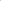 		Hoping to get 				Actually received Talking it overEmotional support Helping you understand the legal issues Helping you to get support from somewhere else Help you write letters or fill in forms Write letters or fill in forms for you Communicate with the other side Speaking for you in court or tribunal Give you financial support Sort the problem out for you Other (please specify) Nothing N/A Don’t know ASK ALL 9. Was the support you received over one contact or more than one contact? SINGLE CODE. IF MORE THAN ONE CONTACT PROMPT HOW MANY TIMES INTERVIEWER NOTE: This refers to contact from the advice clinic. It does not include the times they have contacted advice clinic if they have not had a response. Once Twice Three times or more Other (please specify) Can’t remember ASK ALL 10. How well do you feel that the person (or people) you had contact with listened to you? READ OUT. SINGLE CODE Very well Quite well Not very well Not well at all Don’t know ASK ALL11. How well do you feel that the person (or people) you had contact with understood your legal problem? READ OUT. SINGLE CODE Very well Quite well Not very well Not well at all Don’t know ASK ALL12. Do you have any other comments about the quality of the support you got? RECORD VERBATIM AND PROMPT FOR EXAMPLES IF POSSIBLE ASK ALL 13. Before getting support from [INSERT CLINIC NAME], were you thinking of going to court or tribunal?  SINGLE CODE Yes  No  Maybe  That’s not relevant to my situation Don’t know ASK IF Q14 IS NOT CODE 4 14. Did the support received mean you changed your plans to go to court or tribunal? SINGLE CODE INTERVIEWER NOTE - IF RESPONDENT SAYS THEY HAD NO CHOICE THIS SHOULD BE CODED AS A NO Yes - I changed my plans  No - I didn’t change my plans Don’t know IF Q14 = YES  15. What was it that specifically led you to change your plans? RECORD VERBATIM AND PROBE FOR EXAMPLES IF POSSIBLE SECTION B: About any progress that’s been made with the issue ASK ALL 16. As a result of the support you received, how well do you understand your legal problem? READ OUT. SINGLE CODE A lot better  A little better  The same/No difference Worse  Don’t know ASK ALL17. Is the legal problem now settled?  READ OUT. SINGLE CODE Yes – completely settled  Yes – partially settled  No – but no further action is possible No – it’s no different  It’s too early to say  Don’t know ASK IF Q17 = 2 to 5 18. How manageable does your legal problem feel now? READ OUT. SINGLE CODE A lot more manageable  A little more manageable  The same/No difference  Less manageable  Don’t know ASK ALL19. Do you understand what your next steps are?  SINGLE CODE Yes, I understand what my next steps are  No, I don’t understand what my next steps are  That’s not relevant to my situation  Don’t know ASK ALL 20. What has been the biggest impact of the support, for you? RECORD VERBATIM AND PROMPT FOR EXAMPLES IF POSSIBLE ASK ALL21. What’s been the biggest barrier to sorting out your legal problem? RECORD VERBATIM AND PROMPT FOR EXAMPLES IF POSSIBLE ASK ALL 22. What’s been most helpful in trying to sort the problem out?  INTERVIEWER NOTE - THIS IS IN GENERAL; DOES NOT HAVE TO BE RELATED TO THE ADVICE CLINIC. COULD BE SUPPORT FROM ELSEWHERE RECORD VERBATIM AND PROMPT FOR EXAMPLES IF POSSIBLE SECTION C: About your understanding of the law ASK ALL  23. As a result of the support, how has your understanding of THE LAW around your legal problem changed? READ OUT. SINGLE CODE It’s a lot better It’s a little better It’s the same/No different It’s a little worse That’s not relevant to my situation Don’t know ASK ALL24. How confident would you feel to deal with this problem (or a similar one in the future), as a result of the support? READ OUT. SINGLE CODE A lot more confidentA little more confident The same/No difference Less confident Don’t know SECTION D: About your physical and mental health ASK ALL 25. As a result of the advice and help, how in control of your situation do you feel?  READ OUT. SINGLE CODE Much more in control A little more in control The same/No difference Less in control That’s not relevant to my situation Don’t know ASK ALL 26. As a result of the advice or help, how do you feel about planning for the future? SINGLE CODE More able to plan ahead No different Less able to plan ahead That’s not relevant to my situation Don’t know ASK ALL27. How has the advice or help affected your level of stress?  READ OUT. SINGLE CODE I feel much less stressed I feel a little less stressed It’s no differentI feel a little more stressedI feel a lot more stressedThat’s not relevant to my situation Don’t know ASK ALL  28. How has the advice or help affected your physical health? READ OUT. SINGLE CODE I feel much better I feel a little better It’s no differentI feel a little worse I feel a lot worse That’s not relevant to my situation Don’t know ASK ALL 29. Do you have any other comments about the effect of the advice or help on your mental or physical health? RECORD VERBATIM AND PROMPT FOR EXAMPLES IF POSSIBLE SECTION E: Finishing up ASK ALL 30. What could have made it easier for you to get support from [INSERT CLINIC NAME  RECORD VERBATIM AND PROMPT FOR EXAMPLES IF POSSIBLE ASK ALL 31. What could have made the support from [INSERT CLINIC NAME] more useful to you? RECORD VERBATIM AND PROMPT FOR EXAMPLES IF POSSIBLE ASK ALL 32. Would you recommend the [INSERT CLINIC NAME] to someone else? READ OUT. SINGLE CODE Yes No Neither Don’t know IF Q32 = NO  33. Why would you not recommend the [INSERT CLINIC NAME]?  RECORD VERBATIM AND PROMPT FOR EXAMPLES IF POSSIBLE ASK ALL 34. Is there anything else you’d like to say? RECORD VERBATIM AND PROMPT FOR EXAMPLES IF POSSIBLE 35. Would you be willing to take part in further research regarding this subject in the next 6 months, such as other phone surveys, in-depth discussions or focus groups and can we pass your details back to LawWorks for this purpose only? By that we mean your name and contact details will be passed to LawWorks for this purpose only. Yes No ii) Informed consent and contact information formLawWorks Better Information ProjectLearning about legal adviceHelp us to improve our work and be entered into a prize draw for one of six £50 shopping vouchersAbout this projectOur advice project works with a national charity called LawWorks. They support us to run, and we help them by sharing information about our work. We are working together to learn more about how legal advice can help people, and how it could be done better. We are looking for people to give feedback in a 15 – 20 minute telephone call a few weeks after they’ve received advice. You would be asked about the advice you received and if it has been helpful. Everyone who takes part will be entered into a draw to win a £50 One4All voucher that can be used in many high street shops and cafes. There are six £50 vouchers to be won. How to take partIf you would like to take part, please complete the contact and consent form and pass it to the coordinator or a volunteer. You are free to change your mind at any time. If you decide later on that you’d rather not take part you can email impact@lawworks.org.uk or call 07880 366 597.Your informationWe know that your privacy is important and we respect that. If you choose to take part, the information you share will be passed to LawWorks securely and used only for their independent researchers to call you. If you provide a mobile number you will receive a text message a few days before to let you know to expect a call in a few days. The things you share during the call will be recorded anonymously on a separate system and not linked to your name. We will use what we learn from everyone in an anonymous report that will be available on the LawWorks website: www.lawworks.org.uk. It will not be possible to identify you in this report.Finding out moreIf you have any questions, you can email impact@lawworks.org.uk or call 07880 366 597.LawWorks Better Information Project – contact and consent formMy name                ……………………………………………………………..My phone number   …………………………………………………………….Today’s date           …………………………………………………………….I am getting advice:        For myself              For someone elseI am getting advice about (please tick):FamilyHousingBenefitsEmploymentConsumerDebtOtherI’m not sureI understand this project and am happy to be contacted by phone in a few weeks      My age (please tick)17 or under18 – 2526 – 3536 – 4546 – 5556 – 6566 or overMy gender      		   …………………………………………………….My ethnic background      …………………………………………………….Do you consider yourself to have a disability? (please tick)YesNoiii) Shared expectations documentExpectations for LawWorksLawWorks will provide:An information sheet for coordinators and volunteersAn information sheet informed consent and contact form for clientsAccess to a secure server (Intralinks) for uploading client formsSupport on the phone (020 7092 3953) and by email (impact@lawworks.org.uk) with any issues regarding this project The opportunity to feed back on the project and your experience of participation in order to improve future workAn anonymised summary of any client feedback from your clinic, including key stats and verbatim quotes that could be useful for your fundraising and communicationsA copy of the national findings summary, including both stats and analysed qualitative findings The opportunity to be part of a group of clinics pushing forward new practice in outcomes monitoring, effectiveness and learning, including invitations to a round table to discuss your experience and the findings, and access to support from the LawWorks team and researchersExpectations for participating clinicsClinics will: Share the information sheet for coordinators and volunteers with everyone involved, giving the opportunity for discussion and questionsPrint out copies of the client information and contact form for clientsPresent the information sheet and consent and contact form to clients given advice at your clinic during the time period agreed and answer any questions they may have about participationPresent the project positively, in a way that shows you would appreciate their help and the information they giveCheck that contact forms have been completed so that the name and phone number are legible Upload completed forms onto Intralinks at regular intervalsLet LawWorks know promptly if any problems arise that will prevent you from gathering contact formsBe available over email or phone to update LawWorks every few weeks during the information collection periodPhaseActivityOutputsPractice review and consultation (Summer 2016)Practice review and consultation (Summer 2016)Practice review and consultation (Summer 2016)May - June 2016LawWorks monitoring practice reviewInterviews with six LawWorks staff members and six clinic coordinators, documentary analysis, addition of monitoring practice questions to annual clinic coordinators’ surveyLawWorks monitoring practice report with recommendations and actionsNote on clinics’ current data management practiceJune – July 2016External reviewInterviews with 14 people from 12 external organisations, documentary analysis, online researchMonitoring across networks external practice report, with nine case studiesAdvisory group meeting 1Approved phase 2 planTool development and consultation (early Autumn 2016)Tool development and consultation (early Autumn 2016)Tool development and consultation (early Autumn 2016)Outcomes framework developmentDraft, consultation by email and phone with six LawWorks staff members and nine advisory group members, redraft, second round of comments, final draftAgreed outcomes framework Information collection tools development (client information and informed consent, guidance for coordinators and volunteers, telephone questionnaire)Draft, consultation by email and phone with three LawWorks staff members and nine advisory group members, redraftAgreed toolsFamily33%Employment 28%Housing21%Helping you understand the legal issues62%Sort the problem out for you62%Speaking for you in court or tribunal60%Give you financial support60%Helping you to get support from somewhere else53%Helping you understand the legal issues81%Talking it over66%Emotional support36%Helping you to get support from somewhere else36%Help you write letters or fill in forms26%It's too early to say42%Yes – completely settled21%No – it's no different15%Yes – partially settled14%No – but no further action is possible5%Don't know 4%If you have won a £50 shopping voucher, you will be contacted over the next few weeks. Are you happy for us to contact you again to let you know if you’ve won? Yes No Thank you so much for taking the time to speak with me today.Your answers will help to improve the advice and support that the [INSERT CLINIC NAME] provides to people facing similar legal problems. Would you like to see the findings? If so, this will mean passing your name and telephone number to LawWorks only for this purpose only. Yes No IF YES: Rather than phone you they can email you the findings? If you would prefer this please provide your email address which will be passed to LawWorks for this purpose only. Email address ________________________________ CONFIRM EMAIL ADDRESS 